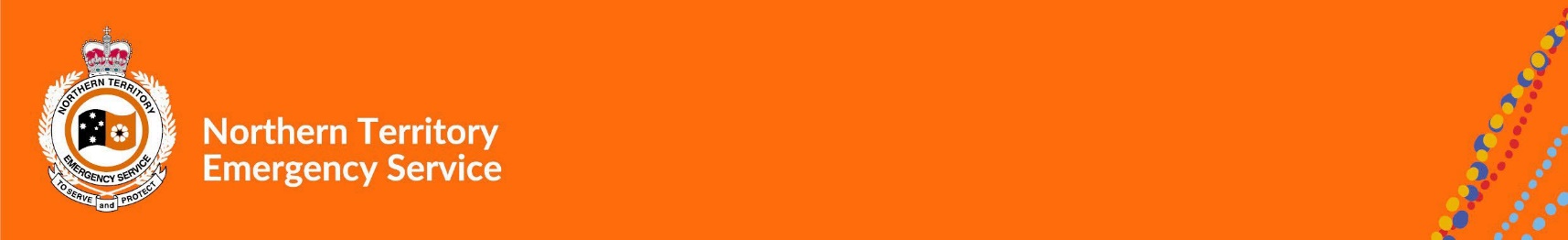 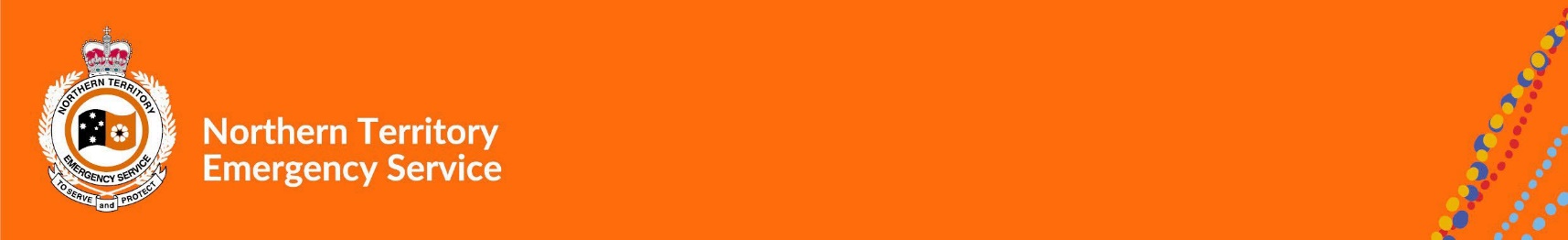 22612VIC - Course in the Australasian Inter-service Incident Management System (AIIMS) Overview:Delivered over two days, this training will provide a base level understanding of the Australasian Inter-service Incident Management System (AIIMS) – nationally accredited.Prerequisites:Introduction to Emergency Management (non-accredited) online trainingWebEOC Training (non-accredited) online trainingThese online training courses must be completed, and evidence supplied along with the nomination form, to attend the two day course.Training suited to:All members of NT Government (all Hazards all Agencies approach) who have been identified to undertake a role in the emergency management structure, either in the Incident Management Team or a Functional Liaison Support, during declared operations or Level 2 and 3 Emergency Incidents.This course has maximum candidate participation of 16 spaces.Participant commitment:Total of 16 hours; consisting of 2 x 8 hour days of class-time.Training program outcomes:On completion of this training, members will be able to:Apply AIIMS principles to their respective roles in all incidents to ensure safe, effective and efficient incident management.Demonstrate an understanding of the NT Emergency Management arrangements and legislation.Work in an Emergency Management AIIMS structure under supervision.Understand the roles and responsibilities of the Functional Liaison Groups.Understand the roles and responsibilities of each function in the Incident Management Team (IMT)Endorsement:Nominations for this training are to be supported by the nominee’s supervisor.All nominations should be forwarded through the agencies Emergency Management Coordinator or Training Divisions for endorsement and then emailed to Training.EMTU@pfes.nt.gov.auUSIA Unique Student Identifier is required from all participants applying for an accredited course. Certificates of attainment will only be issued to participants providing their USI.Visit www.usi.gov.au to create or find your USI.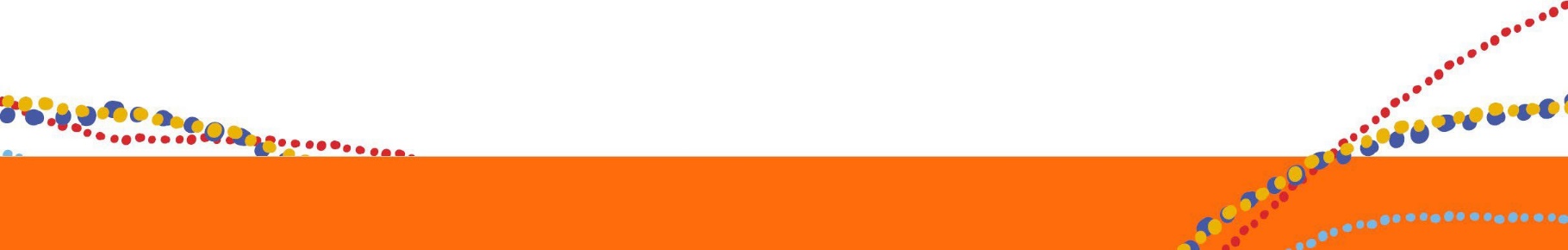 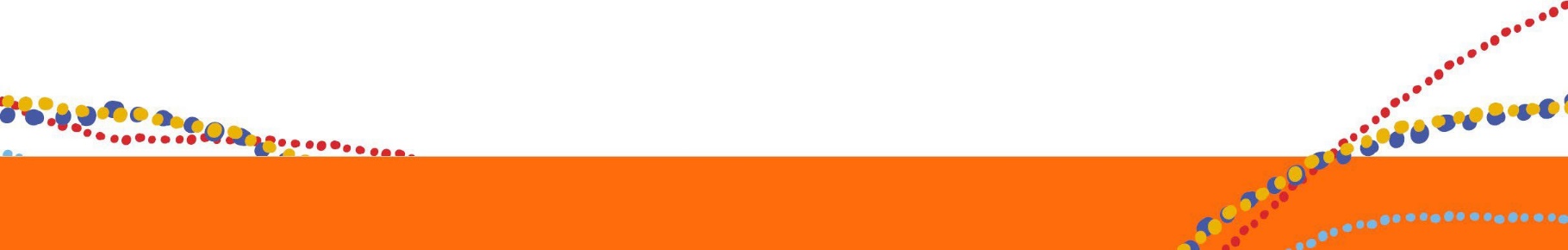 